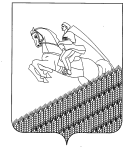 АДМИНИСТРАЦИЯ ПЕРВОМАЙСКОГО СЕЛЬСКОГО ПОСЕЛЕНИЯ
КУЩЕВСКОГО РАЙОНАПОСТАНОВЛЕНИЕ              от 29.07.2016                                                                       № 243пос. ПервомайскийОб утверждении перечня должностей муниципальной службы,после увольнения с которых гражданин в течение двух лет имеет право трудоустроиться в организации с согласия комиссии по соблюдению требований к служебному поведению муниципальных служащих и урегулированию конфликта интересовВ соответствии со статьёй 12 Федерального закона от 25 декабря 2008 года № 273-ФЗ «О противодействии коррупции», п о с т а н о в л я ю: 1. Утвердить перечень должностей муниципальной службы, после увольнения с которых гражданин в течение двух лет имеет право трудоустроиться в организации с согласия комиссии по соблюдению требований к служебному поведению муниципальных служащих и урегулированию конфликта интересов (прилагается).2. Общему отделу администрации Первомайского сельского поселения (Дмитриченко) обнародовать настоящее постановление в специально установленных местах для обнародования и разместить в информационной сети «Интернет» на официальном сайте администрации Первомайского сельского поселения.3. Контроль за выполнением настоящего постановления оставляю за собой.4. Постановление вступает в силу со дня его обнародования.Исполняющий обязанностиглавы Первомайского сельского поселения Кущёвского района			     	                                           С.Г.ЕмельяновПРИЛОЖЕНИЕУТВЕРЖДЕНпостановлением администрации Первомайского сельского поселенияКущевского районаот 29.07.2016 года № 243Переченьдолжностей муниципальной службы, после увольнения с которых гражданин в течение двух лет имеет право трудоустроиться в организации с согласия комиссии по соблюдению требований к служебному поведению муниципальных служащих и урегулированию конфликта интересовГлавная муниципальная должность муниципальной службы:- заместитель главы Первомайского сельского поселения.2. Ведущие муниципальные должности муниципальной службы:- начальник общего отдела;- начальник финансового отдела.3. Младшая группа должностей муниципальной службы:- специалист 1 категории.Исполняющий обязанностиглавы Первомайского сельского поселения Кущёвского района			     	                                           С.Г.Емельянов